«СОГЛАСОВАНО»Главный государственный инспекторбезопасности дорожного движениягородского округа Первоуральск______________________А.А.Телеусов«____»_________________2014 годампПАСПОРТдорожной безопасности Муниципальное казенноедошкольное образовательное учреждение «Детский сад № 3 комбинированного вида»Первоуральск 2014Общие сведения Муниципальное  автономное дошкольное образовательное учреждение «Детский сад № 3 комбинированного вида» .Юридический адрес	623111, Свердловская область, г. Первоуральск, Советская,6Фактический адрес 	623111, Свердловская область, г. Первоуральск, Советская, 6Руководители образовательного учреждения:Директор МАДОУ «Детский сад № 3» Чижова Татьяна Александровна   8 (3439) 22-14-03Заместитель директора          Волощенко Эльвира Ивановна     8 (3439) 22-14-40Администрация ГО Первоуральск     (prvadm@prvadm.ru),                                                                тел.: 8(3439)649685, 8(3439)649375Ответственный  работник          муниципального органа               образования  МКУ ЦХЭО                               (3439) 64-99-83Ответственные  от                                           (3439) 27-04-47Госавтоинспекции                                           (3439) 27-04-67Ответственные работники за мероприятия по профилактикедетского травматизма                                     8 (3439) 299-234Управление жилищно-коммунального      хозяйства и строительства ГО Первоуральск                             (ugkh@prvadm.ru,                                                            тел.: 8(3439)649707Заместитель начальника УЖКХ      тел.: 8(3439) 647826)Количество воспитанников дошкольных групп      60Наличие уголка по БДД   имеется рекреация 2 этажа, дошкольные группыНаличие класса  по БДД                                  нетНаличие городка (площадки по БДД)двор дошкольного учрежденияНаличие автобуса                                            отсутствуетВладелец автобуса                                              -Время занятий в образовательном учреждении:7.00. – 17.30.1 смена  нет 2 смена нетВнеклассные занятия  нетТелефоны оперативных службОМВД: 29-22-02, 29-20-02, 02;МЧС: 01;ФСБ: 64-82-21;ОГИБДД по г. Первоуральску : 64-82-21, 27-04-47, 27-04-67 __________________* Дорожно-эксплуатационные организации, осуществляющие содержание УДСи ТСОДД, несут ответственность в соответствии с законодательством Российской Федерации (Федеральный Закон «О безопасности дорожного движения» от 10 декабря 1995г. № 196-ФЗ, Кодекс Российской Федерации об административных правонарушениях, Гражданский кодекс Российской Федерации.СодержаниеПлан – схемы образовательного учреждения.Район расположения образовательного учреждения, пути движения транспортных средств и детей (обучающихся, воспитанников).Организация дорожного движения в непосредственной близости от образовательного  учреждения с размещение соответствующих технических средств организации дорожного движения, маршруты движения детей и расположение  парковочных мест.Маршруты движения организованных групп детей от образовательного учреждения к стадиону, парку, спортивно оздоровительному комплексу и пр.Пути движения транспортных средств к местам погрузки/разгрузки и рекомендуемые безопасные  пути передвижения детей по территории образовательного учреждения.Информация об обеспечении безопасности перевозок детей специальным транспортным средством (автобусом).Общие сведения.Маршрут движения автобуса до образовательного учреждения.Безопасное расположение остановки автобуса у образовательного учреждения.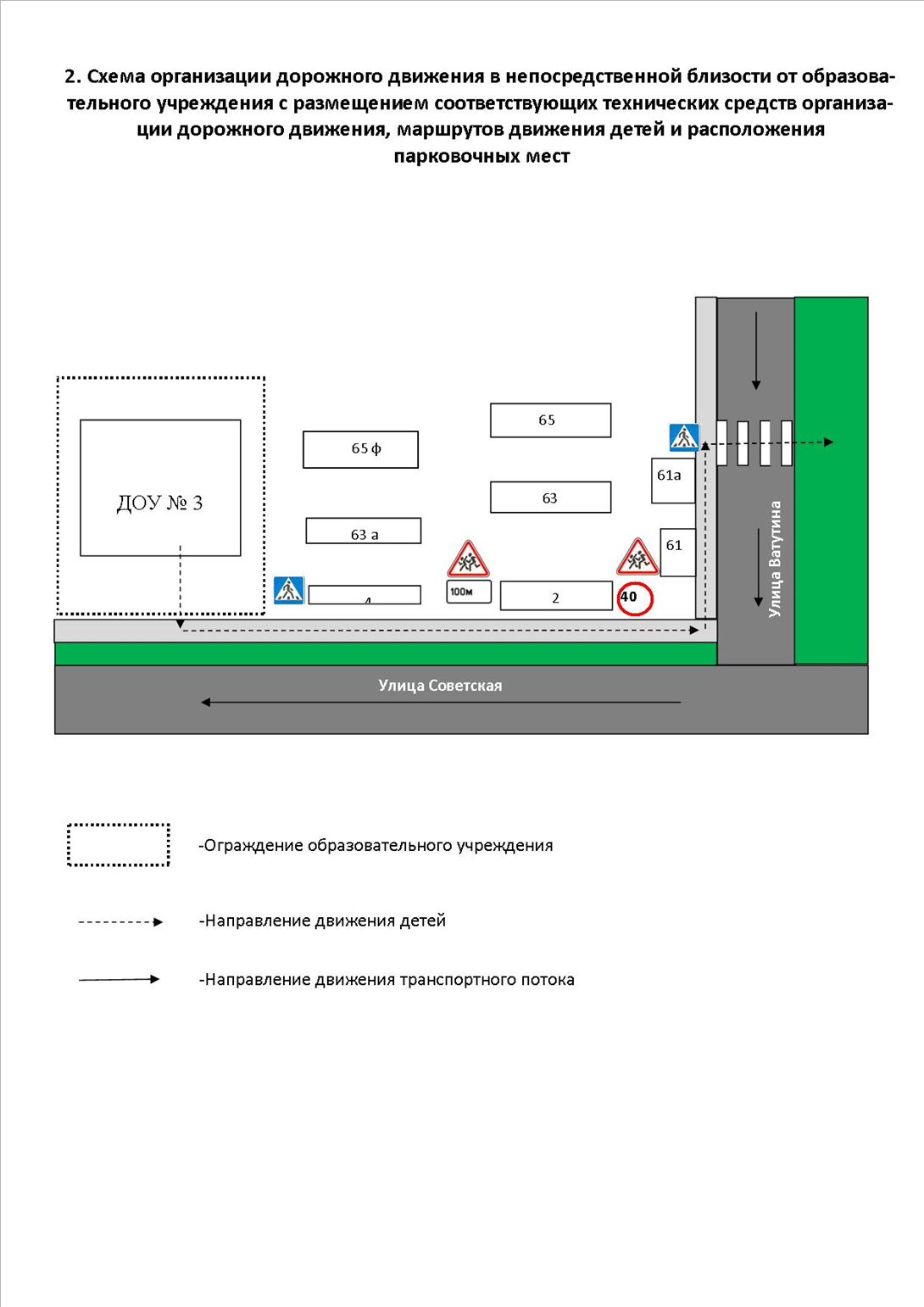 3. Маршруты движения организованных групп детей от образовательного учреждения к стадиону, парку    или спортивно-оздоровительному комплексу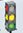 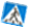 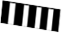 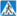 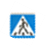 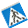 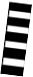 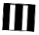 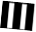 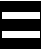 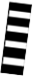 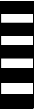 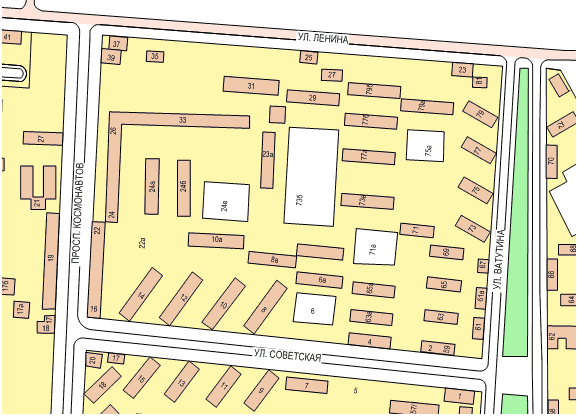                      жилые застройки  ----------      движение детей ______    движение транспортных средств              памятники и достопримечательности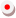 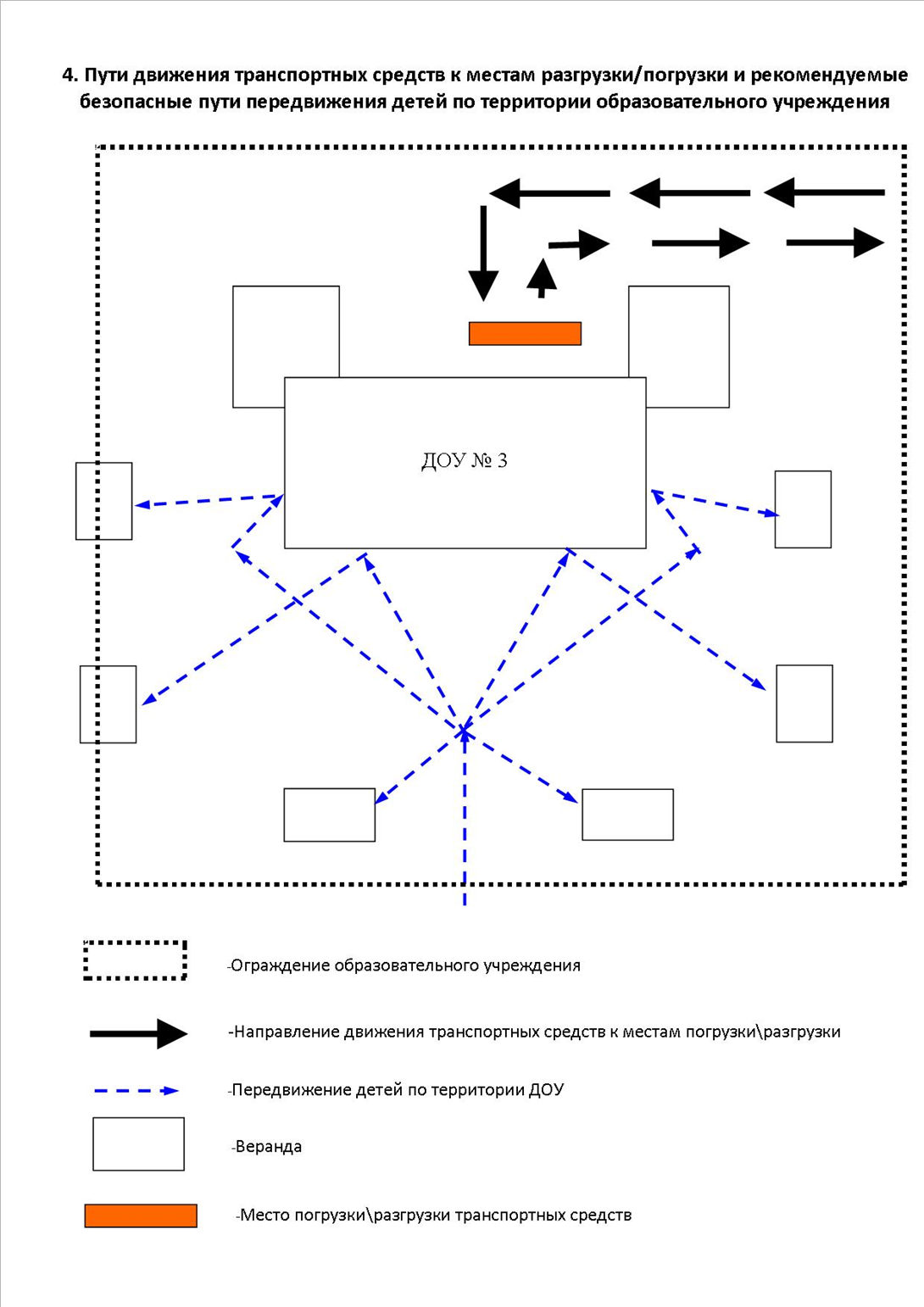 ПриложениеПлан-схема пути движения транспортных средств и детей (обучающихся, воспитанников)при проведении дорожных ремонтно-строительных работ вблизи образовательного учреждения«СОГЛАСОВАНО»И.о 1-го заместителя Главы Администрациигородского округа Первоуральск______________________А.С.Гузаиров«_____» _______________2014 годамп«УТВЕРЖДАЮ» Директор МАДОУ «Детский сад № 3»___________________ О.В.Смаль«____»___________________2014 годамп